Medienkommentar 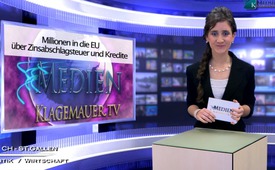 Millionen in die EU über Zinsabschlagsteuer und Kredite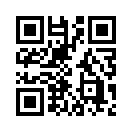 Wir betrachten einen weiteren Bereich der gezielt einseitigen Informationen nach der Abstimmung: die Finanzwelt. 
Wussten Sie, dass die Schweiz ...Wir betrachten einen weiteren Bereich der gezielt einseitigen Informationen nach der Abstimmung: die Finanzwelt. 
Wussten Sie, dass die Schweiz pro Jahr mehr als 460 Mio. Franken an europäische Finanzämter überweist
und sich so unentgeltlich zum Erfüllungsgehilfen der europäischen Steuer-Gesetzgebung macht?
Warum ist das so? Nun, die Schweizer Banken errechnen jedes Jahr die Zinsen, welche EU-Bürgern in Ihren Konten auf Schweizer Banken gutgeschrieben werden und überweisen dann 35%  davon an die jeweiligen Heimatfinanzämter in der EU.
Wenn die EU also aufgrund der angenommenen Masseneinwanderungsinitiative Verträge kündigt, dann kann dies dazu führen, dass diese 460 Mio. nicht mehr in die EU fliessen.
Wie sicher bekannt ist, leiht die Schweiz auch ans Ausland Geld in Form von Krediten. Für die EU- Staaten wie auch EU–Firmen ist die Schweiz einer der grössten Kreditgeber. Krisenländer wie Portugal, Spanien, oder Griechenland sind dringend auf die Schweizer Kredite angewiesen.
Wie man unschwer erkennen kann, profitiert auch in diesem Fall die EU von der Schweiz und nicht umgekehrt. Urteilen Sie deshalb selbst, wie verloren die Schweiz auf ihrem Posten steht und schalten Sie morgen wieder zu, zu unserer vorerst letzten Sendung dieser Serie.von as.Quellen:http://www.handelszeitung.ch/politik/schweiz-zahlt-460-millionen-eu-laenderhttp://www.europa.admin.ch/dienstleistungen/00553/index.html?langDas könnte Sie auch interessieren:#CH-Politik - www.kla.tv/CH-Politik

#Medienkommentar - www.kla.tv/MedienkommentareKla.TV – Die anderen Nachrichten ... frei – unabhängig – unzensiert ...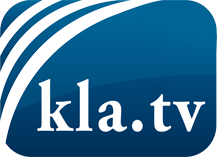 was die Medien nicht verschweigen sollten ...wenig Gehörtes vom Volk, für das Volk ...tägliche News ab 19:45 Uhr auf www.kla.tvDranbleiben lohnt sich!Kostenloses Abonnement mit wöchentlichen News per E-Mail erhalten Sie unter: www.kla.tv/aboSicherheitshinweis:Gegenstimmen werden leider immer weiter zensiert und unterdrückt. Solange wir nicht gemäß den Interessen und Ideologien der Systempresse berichten, müssen wir jederzeit damit rechnen, dass Vorwände gesucht werden, um Kla.TV zu sperren oder zu schaden.Vernetzen Sie sich darum heute noch internetunabhängig!
Klicken Sie hier: www.kla.tv/vernetzungLizenz:    Creative Commons-Lizenz mit Namensnennung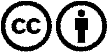 Verbreitung und Wiederaufbereitung ist mit Namensnennung erwünscht! Das Material darf jedoch nicht aus dem Kontext gerissen präsentiert werden. Mit öffentlichen Geldern (GEZ, Serafe, GIS, ...) finanzierte Institutionen ist die Verwendung ohne Rückfrage untersagt. Verstöße können strafrechtlich verfolgt werden.